11.SINIF SEÇMELİ MATEMATİK DERSİTRİGONOMETRİ –BİRİM ÇEMBER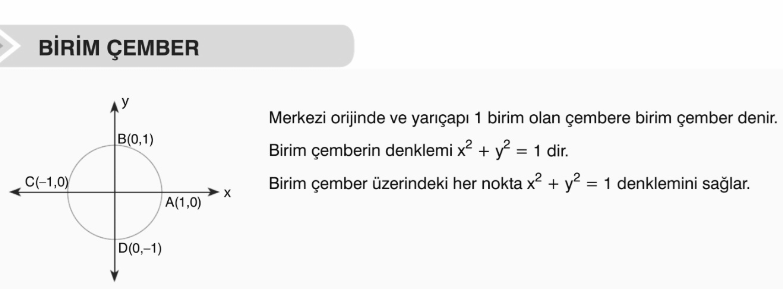 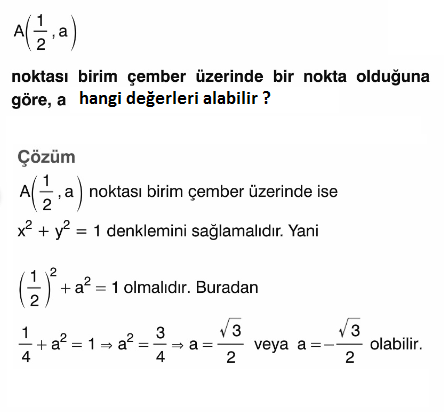 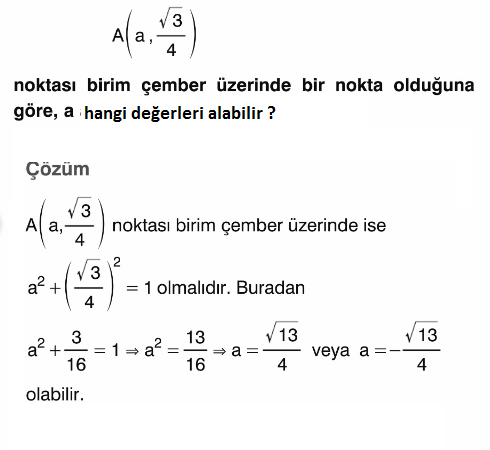 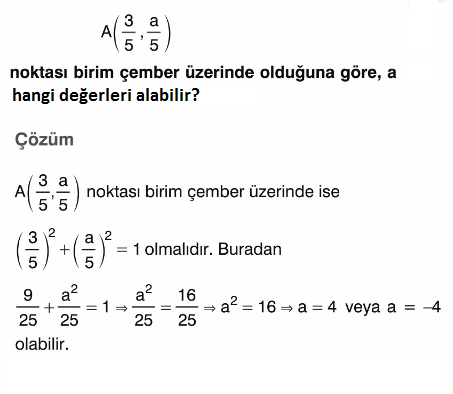 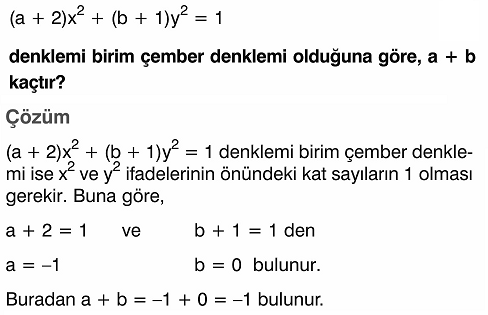 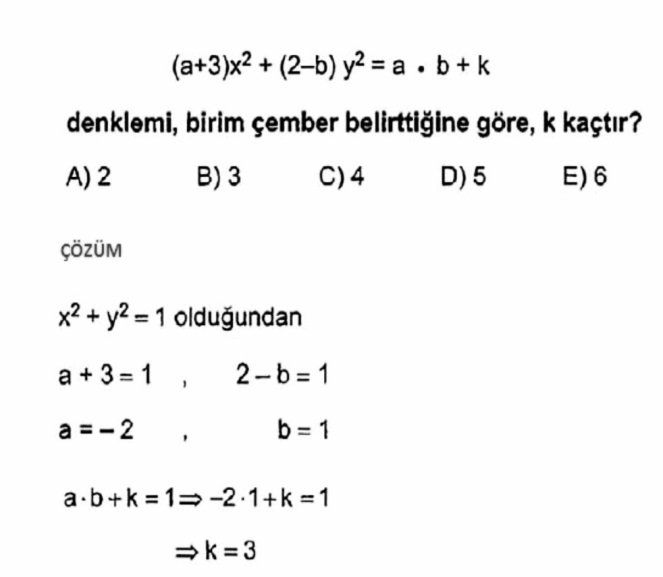 